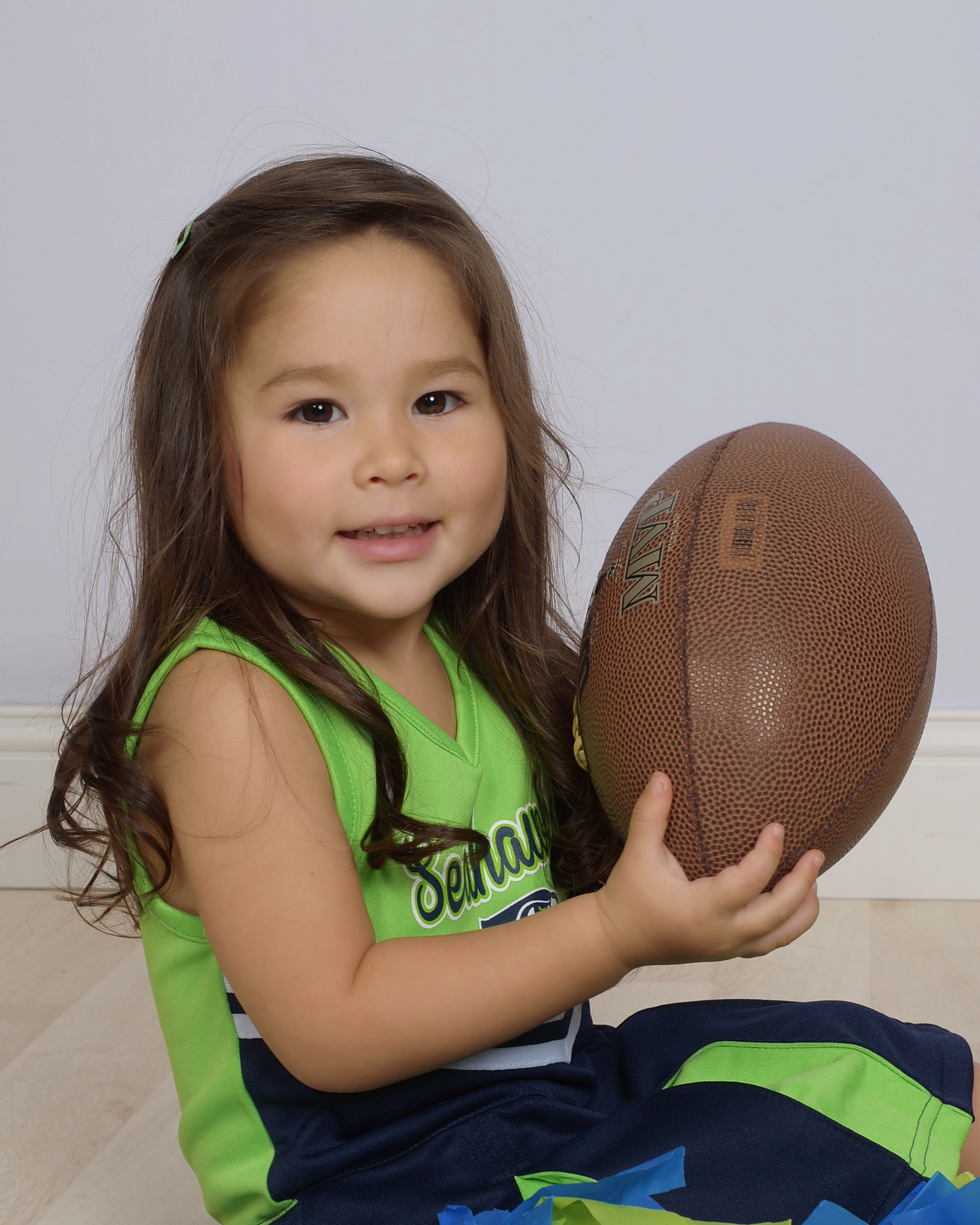 							Giselle PierAgency Contact:						damon@actorsinaction.com(503) 780-7555						www.actorsinaction.comBirthday 05/05/2016Height: 3’ 16”					                  Weight: 20 lbs
Pant: 3T
Shoe: 7 (toddler) 
Neck: 10 1/2”
Chest: 21”
Waist: 21 1/2”Hip: 22”Eye color:  brownHair Color: brownSpecial Skills/ HobbiesEnjoys playing with friends outdoor, sing, dance, and act pretending to be Elsa from Frozen , Spanish-English